Język angielski , kl. IV , 25.03.2020Do wykonania zadań z podręcznika i ćwiczeniówki konieczne jest zalogowanie dziecka na stroniehttps://www.pearson.pl/jezyk-angielski/katalog/rozwiazania-cyfrowe/edesk/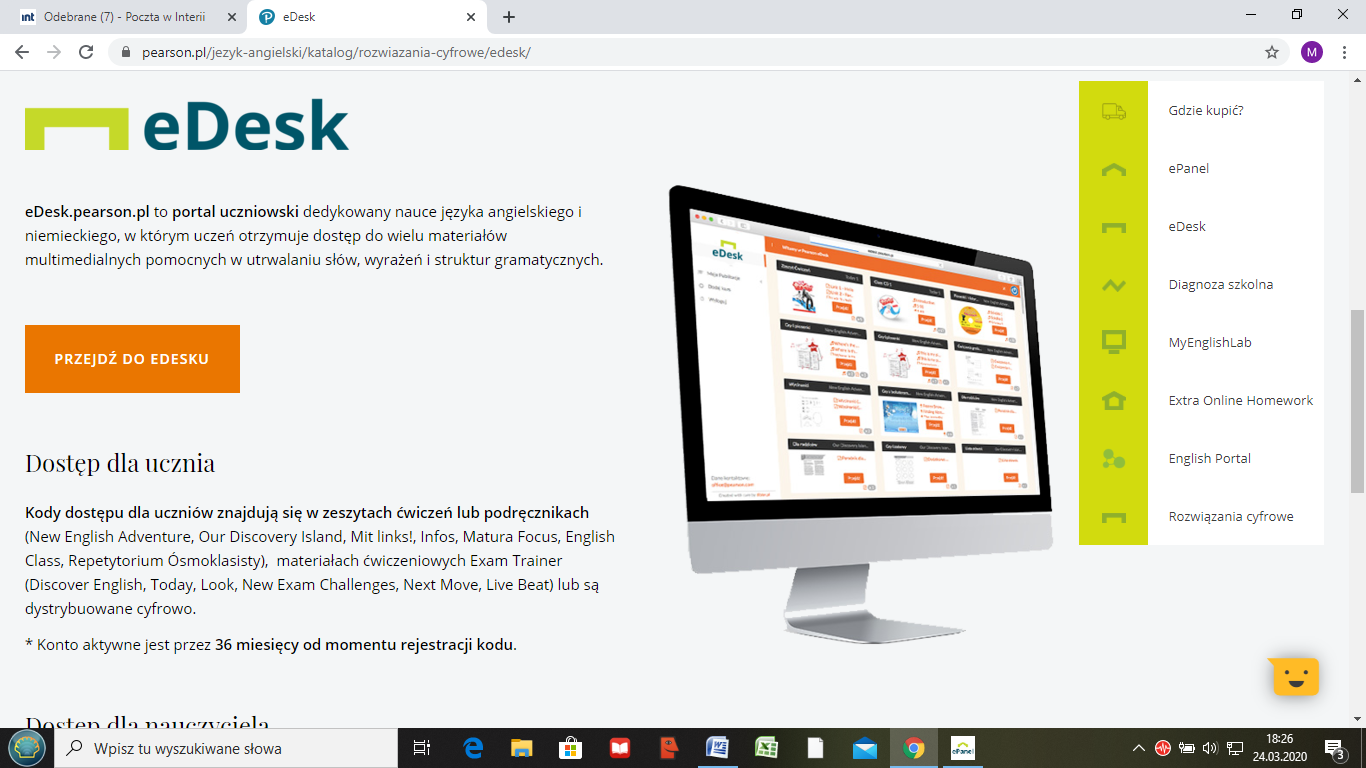  Po zalogowaniu , po lewej stronie w menu wyszukujemy English Class A1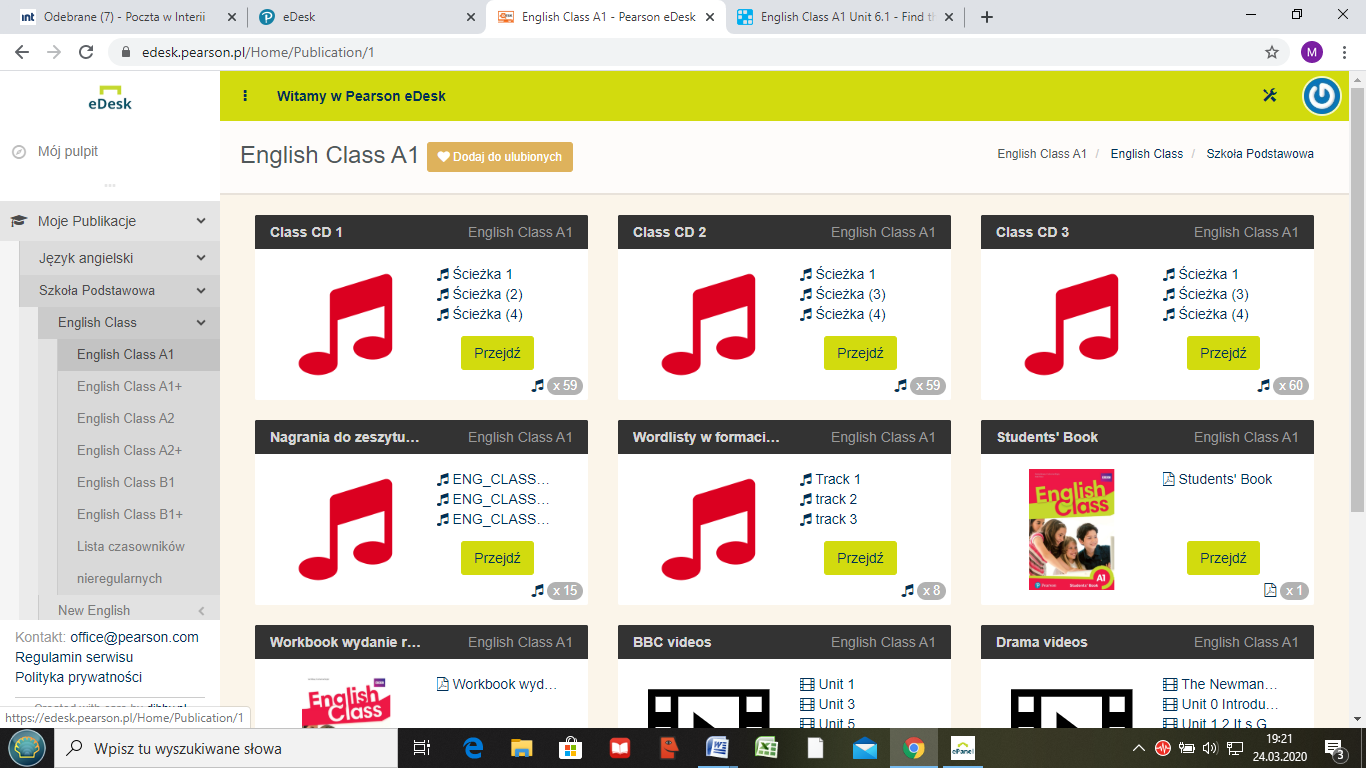 Rozdział 6.Temat: Daily activities.Podręcznik, str. 80 , 81i 89.Zad. 2 str. 81Korzystając ze słowniczka na stronie 89, Lesson 6.1 uczymy się słownictwa dotyczącego codziennych czynności. Wymowę ćwiczymy słuchając nagrania 3.01, kilka razy odsłuchując i głośno powtarzając.Zad. 3 str.81W zeszycie zapisujemy prawidłowe zwroty.Zad.4 str.81W zeszycie zapisujemy zwroty używając słów z ramki.Zad. 5  str.81Słuchając nagrania 3.02 zapisujemy w zeszycie usłyszane czynności.Aby utrwalić słownictwo, robimy ćwiczenia pod tymi linkami:https://wordwall.net/resource/898399/angielski/english-class-a1-unit-61-sortinghttps://wordwall.net/resource/898391/angielski/english-class-a1-unit-61Wymagania: Po zrealizowaniu lekcji znamy słownictwo w mowie i piśmie ze słowniczka na stronie 89, Lesson 6.1.W razie pytań, proszę o kontakt : 503172704